РЕСПУБЛИКА  ДАГЕСТАНАДМИНИСТРАЦИЯ МУНИЦИПАЛЬНОГО  РАЙОНА«МАГАРАМКЕНТСКИЙ  РАЙОН»«   25  »   05     2023г.         ПОСТАНОВЛЕНИЕ                                     №  257Об утверждении административного регламента предоставления муниципальной услуги «Выдача разрешения на использование земель или земельного участка, которые находятся в государственной или муниципальной собственности, без предоставления земельных участков и установления сервитута, публичного сервитута»_______________________________________________________________________В соответствии с Федеральным законом от 27.07.2010г. №210-ФЗ «Об организации предоставления государственных и муниципальных услуг», Приказом Министерства строительства, архитектуры и жилищно-коммунального хозяйства Республики Дагестан от 22.12.2015года № 137, постановлением Администрации МР «Магарамкентский район» от 28.12.2011г. № 874, «Об утверждении порядка разработки и утверждения административных регламентов исполнения муниципальных функций (предоставления муниципальных услуг)», п о с т а н о в л я ю:               1.Утвердить административный регламент предоставления муниципальной услуги «Выдача разрешения на использование земель или земельного участка, которые находятся в государственной или муниципальной собственности, без предоставления земельных участков и установления сервитута, публичного сервитута» (Прилагается)    2. МКУ «Информационный центр» разместить настоящее постановление на официальном сайте МР «Магарамкентский район»  (www. adminmr.ru ).    3. Настоящее постановление вступает в силу после его официального опубликования (обнародования) в районной газете «Самурдин сес».Глава муниципального района                                                             Ф.З.Ахмедов  УТВЕРЖДЕНпостановлением администрацииМР «Магарамкентский район»от 25.  05.  2023 г. №  257 Административный регламентпредоставления муниципальной услуги«Выдача разрешения на использование земель или земельного участка, которые находятся в государственной или муниципальной собственности, без предоставления земельных участков и установления сервитута,публичного сервитута»I. Общие положения   1.1. Предмет регулирования административного регламента   1. Настоящий административный регламент устанавливает порядок предоставления муниципальной услуги «Выдача разрешения на использование земель или земельного участка, которые находятся в государственной или муниципальной собственности, без предоставления земельных участков и установления сервитута, публичного сервитута» (далее - Регламент),  стандарт предоставления муниципальной услуги, сроки и последовательность административных процедур (административных действий) администрации МР «Магарамкентский район» (далее – местная администрация), порядок взаимодействия между ее органами и должностными лицами, а также взаимодействие местной администрации с юридическими и физическими лицами при предоставлении муниципальной услуги.Муниципальная услуга предоставляется администрацией муниципального района «Магарамкентский район» в лице МКУ «Отдел строительства, архитектуры и ЖКХ» МР «Магарамкентский район».2. Предоставление муниципальной услуги включает в себя следующие административные процедуры: 1) прием и регистрация заявления (запроса);2) решение о выдаче (об отказе в выдаче) разрешения на использование земель или земельного участка, находящихся в государственной или муниципальной собственности, без предоставления земельных участков и установления сервитута, публичного сервитута;3) выдача результата предоставления муниципальной услуги.1.2. Описание заявителей при предоставлении муниципальной услуги  3. Физические лица.От имени заявителей, являющихся физическими лицами, вправе выступать:
1) представитель физического лица при представлении доверенности, подписанной физическим лицом и оформленной в соответствии с гражданским законодательством;
2) законный представитель физического лица (если последний не полностью дееспособен) при представлении документов, подтверждающих права законного представителя.
           4.Юридическиелица.
От имени заявителей, являющихся юридическими лицами (организациями), вправе выступать:
1) руководитель организации при представлении документов, подтверждающих его полномочия;
2) представитель организации при представлении доверенности, подписанной руководителем организации или иным уполномоченным на это лицом в соответствии с федеральным законом и учредительными документами.
 1.3. Требования к порядку информирования о правилах предоставления муниципальной услуги  5. Информирование заявителей осуществляется органом местной администрации, осуществляющим непосредственное предоставление муниципальной услуги – МКУ «Отдел строительства, архитектуры и ЖКХ» МР «Магарамкентский район»  (далее - Отдел).Место нахождения и график работы Отдела, справочные телефоны, адрес электронной почты и (или) формы обратной связи в сети «Интернет» подлежат обязательному размещению на официальном сайте администрации МР «Магарамкентский район» (www. adminmr.ru ), на региональном портале государственных и муниципальных услуг РД.6. Получение информации заявителями о правилах предоставления муниципальной услуги осуществляется следующими способами:при личном обращении в Отдел;по телефону;по электронной почте;по почте путем обращения заявителя с письменным запросом о предоставлении информации;официальный сайт администрации МР «Магарамкентский район» (www. adminmr.ru ;. 
           на   региональном портале государственных и муниципальных услуг (функций), являющемся государственной информационной системой субъекта Российской Федерации https:// gosuslugi;
           в многофункциональном центре предоставления государственных и муниципальных услуг и (или) привлекаемых им организациях (далее-МФЦ) mfcrd.ru;
           на информационных стендах Отдела.7. При информировании по телефону, по электронной почте, по почте (путем обращения заявителя с письменным запросом о предоставлении информации) и при личном обращении заявителя:1) сообщается следующая информация: контактные данные Отдела, предоставляющего муниципальную услугу, (почтовый адрес, адрес официального сайта администрации МР «Магарамкентский район»», номер телефона для справок, адрес электронной почты); график приема заявителей; сведения о должностных лицах, уполномоченных рассматривать жалобы заявителей на решения и действия (бездействие) Отдела, а также его должностных лиц, сотрудников Отдела; способы подачи обращений о предоставлении муниципальной услуги;2) осуществляется консультирование по порядку предоставления муниципальной услуги.
Ответ на телефонный звонок должен начинаться с информации о наименовании Отдела, в который позвонил гражданин, должности, фамилии, имени и отчестве принявшего телефонный звонок муниципального служащего органа. Время разговора не должно превышать 10 минут. При невозможности муниципального служащего, принявшего телефонный звонок, самостоятельно ответить на поставленные вопросы, телефонный звонок должен быть переадресован (переведен) на другого муниципального служащего либо позвонившему гражданину должен быть сообщен номер телефона, по которому можно получить необходимую информацию, или указан иной способ получения информации о правилах предоставления муниципальной услуги.Обращения заявителей по электронной почте и их письменные запросы рассматриваются в порядке, предусмотренном Федеральным законом от 2 мая 2006 года № 59-ФЗ "О порядке рассмотрения обращений граждан Российской Федерации" и Федеральным законом от 9 февраля 2009 года № 8-ФЗ "Об обеспечении доступа к информации о деятельности государственных органов и органов местного самоуправления". Срок направления ответа при информировании по письменным обращениям составляет 30 дней со дня регистрации письменного обращения.
8. На официальном сайте администрации МР «Магарамкентский район» размещается следующая информация:текст настоящего административного регламента;контактные данные Отдела, предоставляющего муниципальную услугу, (почтовый адрес, номер телефона для справок, адрес электронной почты);
график работы Отдела, предоставляющего муниципальную услугу, с заявителями по вопросам их взаимодействия;образцы заполнения заявителями бланков документов;
порядок получения консультаций (справок) о предоставлении муниципальной услуги;
сведения о порядке досудебного (внесудебного) обжалования решений и действий (бездействия) Отдела, предоставляющего муниципальную услугу, его должностных лиц либо муниципальных служащих;10. В помещениях Отдела (на информационных стендах) размещается информация, указанная в пункте 8 настоящего Регламента.В многофункциональном центре предоставления государственных и муниципальных услуг и (или) привлекаемых им организациях предоставляется информация, предусмотренная Правилами организации деятельности многофункциональных центров предоставления государственных и муниципальных услуг, утвержденными постановлением Правительства Российской Федерации от 22 декабря 2012 года N 1376.II. Стандарт предоставления муниципальной услуги         11. Наименование муниципальной услуги: «Выдача разрешения на использование земель или земельного участка, которые находятся в государственной или муниципальной собственности, без предоставления земельных участков и установления сервитута, публичного сервитута».12. Муниципальная услуга предоставляется администрацией муниципального района «Магарамкентский район» в лице Отдела (МКУ «Отдел строительства, архитектуры и ЖКХ» МР «Магарамкенсткий район» (далее- Отдел).
13. При оказании муниципальной услуги Отдел осуществляет взаимодействие со следующими органами:Управление Федеральной службы государственной регистрации, кадастра и картографии по Республике Дагестан;МРИ ФНС №1.14. Перечень нормативных правовых актов, регулирующих предоставление услуги, размещен на региональном портале государственных и муниципальных услуг (функций) и на официальном сайте администрации МР «Магарамкентский район» в информационно-телекоммуникационной сети «Интернет».2.1. Результат предоставления муниципальной услуги.      15. Результатом предоставления муниципальной услуги является:
1) решение о выдаче разрешения на использование земель или земельного участка, которые находятся в государственной или муниципальной собственности, без предоставления земельных участков и установления сервитута, публичного сервитута;
2) отказ в выдаче разрешения на использование земель или земельного участка, которые находятся в государственной или муниципальной собственности, без предоставления земельных участков и установления сервитута, публичного сервитута.     2.2. Срок предоставления муниципальной услуги   16. Сроки выполнения отдельных административных процедур и действий:
1) прием и регистрация заявления о предоставлении муниципальной услуги – 1 рабочий день со дня поступления заявления;2) направление межведомственных запросов – в течение 5 дней со дня регистрации заявления;
3) рассмотрение документов, подготовка результата муниципальной услуги:
до 24 календарных дней со дня регистрации заявления в случаях, предусмотренных пунктом 1 статьи 39.34 Земельного кодекса РФ;до 9 рабочих дней со дня регистрации заявления в случаях, предусмотренных пунктом 3 статьи 39.36 Земельного кодекса РФ;4) подписание и регистрация результата предоставления муниципальной услуги - 1 рабочий день со дня подготовки проекта документа (результата муниципальной услуги);
5) выдача результата предоставления муниципальной услуги - 3 рабочих дня со дня регистрации результата предоставления муниципальной услуги.
Общий срок предоставления муниципальной услуги в течение 25 календарных дней со дня поступления заявления в случаях, предусмотренных пунктом 1 статьи 39.34 Земельного кодекса РФ;в течение 10 рабочих дней со дня поступления заявления в случаях, предусмотренных пунктом 3 статьи 39.36 Земельного кодекса РФ.
Максимальный срок ожидания в очереди при подаче заявления о предоставлении муниципальной услуги и при получении результата предоставления муниципальной услуги не должен превышать 15 минут.6) в течение 10 рабочих дней со дня принятия решения о выдаче разрешения на использование земель или земельного участка, которые находятся в государственной или муниципальной собственности, без предоставления земельных участков и установления сервитута, публичного сервитута Отдел обязан направить копию решения в Управление Федеральной службы государственной регистрации, кадастра и картографии по Республике Дагестан. 2.3. Перечень документов, необходимых для предоставления муниципальной услуги   17. Для выдачи разрешения на использование земель или земельного участка, которые находятся в государственной или муниципальной собственности, без предоставления земельных участков и установления сервитута, публичного сервитута заявитель представляет в Комитет следующий комплект документов (в совокупности - запрос заявителя):1) заявление о выдаче разрешения на использование земель или земельного участка, которые находятся в государственной или муниципальной собственности, без предоставления земельных участков и установления сервитута, публичного сервитута. Примерная форма заявления приведена в приложении №1 к настоящему административному регламенту, заявитель вправе самостоятельно подготовить данное заявление (оригинал в 1 экз.);2) копии документов, удостоверяющих личность заявителя и представителя заявителя, в случае, если заявление подается представителем заявителя (в 1 экз.);
3) копия документа, подтверждающего полномочия представителя заявителя, в случае, если с заявлением обращается представитель заявителя (заявителей) (1 экз.);
4) схема границ предполагаемых к использованию земель или части земельного участка на кадастровом плане территории с указанием координат характерных точек границ территории - в случае, если планируется использовать земли или часть земельного участка (оригинал в 1 экз. с использованием системы координат, применяемой при ведении Единого государственного реестра недвижимости).
5) согласие на обработку персональных данных (оригинал по форме согласно приложению № 2 к настоящему регламенту в 1 экз.).В случаях, предусмотренных пунктом 3 статьи 39.36 Земельного кодекса РФ, к заявлению также прилагаются:проект благоустройства, согласованный с органом местного самоуправления городского округа, городского поселения, муниципального района Республики Дагестан, осуществляющим полномочия в сфере градостроительной деятельности, органом Государственной инспекции безопасности дорожного движения, владельцами инженерных коммуникаций - в случае размещения элементов благоустройства территории (оригинал в 1 экз.);рабочий проект (рабочие чертежи) на строительство коммуникаций или на иные работы, связанные с доступом к ним, или план наружных сетей, согласованный в установленном порядке с органом местного самоуправления городского округа, городского поселения, муниципального района Республики Дагестан, осуществляющим полномочия в сфере градостроительной деятельности, - в случае если заявителем испрашивается разрешение на размещение объекта, установленного пунктами 1 - 3, 5 – 7, 11 перечня видов объектов, утвержденного постановлением Правительства РФ от 03.12.2014 № 1300, в границах земельного участка, в отношении которого ранее выдано разрешение (оригинал в 1 экз.).
18. В заявлении о выдаче разрешения на использование земель или земельного участка, которые находятся в государственной или муниципальной собственности, без предоставления земельных участков и установления сервитута, публичного сервитута  указываются:1) фамилия, имя и (при наличии) отчество, место жительства заявителя и реквизиты документа, удостоверяющего его личность, - в случае, если заявление подается физическим лицом;2) наименование, место нахождения, организационно-правовая форма и сведения о государственной регистрации заявителя в Едином государственном реестре юридических лиц - в случае, если заявление подается юридическим лицом;
3) фамилия, имя и (при наличии) отчество представителя заявителя и реквизиты документа, подтверждающего его полномочия, - в случае, если заявление подается представителем заявителя;4) почтовый адрес, адрес электронной почты, номер телефона для связи с заявителем или представителем заявителя;5) предполагаемые цели использования земель или земельного участка в случае выдачи разрешения, в порядке, предусмотренном пунктом 1 статьи 39.34 Земельного кодекса Российской Федерации;6) кадастровый номер земельного участка - в случае, если планируется использование всего земельного участка или его части;7) срок использования земель или земельного участка;
В случае выдачи разрешения в порядке, предусмотренном пунктом 3 статьи 39.36 Земельного кодекса Российской Федерации в заявлении также указываются:
вид размещаемого объекта в соответствии с перечнем видов объектов, утвержденным постановлением Правительства РФ от 03.12.2014 N 1300;
информация о необходимости осуществления рубок деревьев, кустарников, расположенных в границах земельного участка, части земельного участка или земель из состава земель населенных пунктов, предоставленных для обеспечения обороны и безопасности, земель промышленности, энергетики, транспорта, связи, радиовещания, телевидения, информатики, земель для обеспечения космической деятельности, земель обороны, безопасности и земель иного специального назначения (за исключением земель, указанных в пункте 3 части 2 статьи 23 Лесного кодекса Российской Федерации), в отношении которых подано заявление, - в случае такой необходимости,  за исключением земель лесного фонда и лесных участков.
19. Способ подачи документов:1) при личном обращении заявителя;2) почтовым отправлением (заказным почтовым отправлением, заказным почтовым отправлением с описью вложения и др.);3) через региональный портал государственных и муниципальных услуг;
4) через многофункциональный центр предоставления государственных и муниципальных услуг и (или) привлекаемую им организацию.В случае если обращение за получением Услуги осуществлено в электронной форме через региональный портал государственных и муниципальных услуг (функций) или Единый портал государственных и муниципальных услуг (функций) с использованием единой системы идентификации и аутентификации, заявитель имеет право использовать простую электронную подпись при обращении за получением Услуги в электронной форме при условии, что при выдаче ключа простой электронной подписи личность физического лица установлена при личном приеме. Запрос заявителя, являющегося юридическим лицом, подписывается электронной подписью, определяемой в соответствии с Правилами определения видов электронной подписи, использование которых допускается при обращении за получением государственных и муниципальных услуг, утвержденными постановлением Правительства Российской Федерации от 25 июня 2012 года N 634.
             20. Документы, необходимые для предоставления муниципальной услуги в соответствии с нормативно-правовыми актами и находящиеся в распоряжении государственных органов, органов местного самоуправления и иных организаций, которые вправе представить заявитель: выписка из Единого государственного реестра недвижимости об объекте недвижимости; документы, подтверждающие отнесение объекта к видам объектов, установленных перечнем видов объектов; копия лицензии, удостоверяющей право проведения работ по геологическому изучению недр; иные документы, подтверждающие основания для использования земель или земельного участка в целях, предусмотренных пунктом 1 статьи 39.34 Земельного кодекса Российской Федерации.              В случае если заявителем не предоставлены самостоятельно документы, предусмотренные пунктом 20 настоящего Регламента, Комитет запрашивает указанные документы самостоятельно путем направления межведомственных запросов.
               21. Комитет при предоставлении муниципальной услуги не вправе требовать от заявителя: представления документов и информации или осуществления действий, представление или осуществление которых не предусмотрено нормативными правовыми актами, регулирующими отношения, возникающие в связи с предоставлением муниципальной услуги;
представления документов и информации, которые находятся в распоряжении органов местной администрации Магарамкентского района, предоставляющих услугу, иных государственных органов, органов местного самоуправления, подведомственных государственным органам и органам местного самоуправления организаций, участвующих в предоставлении услуг, в соответствии с нормативными правовыми актами Республики Дагестан, муниципальными правовыми актами МР «Магарамкентский район»; осуществления действий, в том числе согласований, необходимых для получения муниципальной услуги и связанных с обращением в иные государственные органы, органы местного самоуправления, организации, за исключением получения услуг и получения документов и информации, предоставляемых в результате предоставления таких услуг, включенных в перечни, указанные в части 1 статьи 9 Федерального закона от 27.07.2010 № 210-ФЗ «Об организации предоставления государственных и муниципальных услуг»;
представления документов и информации, отсутствие и (или) недостоверность которых не указывались при первоначальном отказе в приеме документов, необходимых для предоставления муниципальной услуги, либо в предоставлении муниципальной услуги, за исключением следующих случаев:    а) изменение требований нормативных правовых актов, касающихся предоставления муниципальной услуги, после первоначальной подачи заявления о предоставлении муниципальной услуги;               б) наличие ошибок в ходатайстве о предоставлении муниципальной услуги и документах, поданных заявителем после первоначального отказа в приеме документов, необходимых для предоставления муниципальной услуги, либо
 в предоставлении муниципальной услуги и не включенных в представленный ранее комплект документов;                в) истечение срока действия документов или изменение информации после первоначального отказа в приеме документов, необходимых для предоставления муниципальной услуги, либо в предоставлении муниципальной услуги;
               г) выявление документально подтвержденного факта (признаков) ошибочного или противоправного действия (бездействия) должностного лица местной администрации, муниципального служащего, при первоначальном отказе в приеме документов, необходимых для предоставления муниципальной услуги, либо в предоставлении муниципальной услуги, о чем в письменном виде за подписью руководителя органа местной администрации, предоставляющего муниципальную услугу, уведомляется заявитель, а также приносятся извинения за доставленные неудобства.2.4. Перечень оснований для отказа в приеме документов           22. Оснований для отказа в приеме документов, необходимых для предоставления муниципальной услуги не устанавливается. 2.5. Перечень оснований для приостановления или отказа в предоставлении муниципальной услуги             23. Оснований для приостановления оказания муниципальной услуги не устанавливается.
           24. Основания для отказа в предоставлении муниципальной услуги:
В случае выдачи разрешения, в порядке, предусмотренном пунктом 1 статьи39.34 Земельного кодекса Российской Федерации:1) заявление подано с нарушением требований, установленных пунктами 17 и 18 настоящего Регламента;2) в заявлении указаны цели использования земель или земельного участка или объекты, предполагаемые к размещению, не предусмотренные пунктом 1 статьи 39.34 Земельного кодекса Российской Федерации;3) земельный участок, на использование которого испрашивается разрешение, предоставлен физическому или юридическому лицу.В случае выдачи разрешения, в порядке, предусмотренном пунктом 3 статьи 39.36 Земельного кодекса Российской Федерации:1) заявление подано с нарушением требований, установленных пунктами 17 и 18 настоящего Порядка;2) заявителем не представлен один или несколько документов, установленныхпунктом 17 настоящего Регламента;3) в заявлении указаны объекты, виды которых не значатся в перечне видов объектов, утвержденном постановлением Правительства РФ от 03.12.2014 N 1300;
4) земельный участок, на использование которого испрашивается разрешение, предоставлен физическому или юридическому лицу, либо в отношении испрашиваемого земельного участка принято решение об утверждении схемы расположения земельного участка на кадастровом плане территории, срок действия которого не истек, либо решение о проведении работ по образованию земельного участка, либо решение о предварительном согласовании предоставления испрашиваемого земельного участка или решение о предварительном согласовании места размещения объекта, либо решение о проведении аукциона по продаже испрашиваемого земельного участка или аукциона на право заключения договора аренды испрашиваемого земельного участка;5) земельный участок, на использование которого испрашивается разрешение, в заявленный срок используется на основании разрешения, либо разрешения на использование земель или земельного участка, выданного в порядке, установленном в соответствии с пунктом 1 статьи 39.34 Земельного кодекса Российской Федерации, физическим или юридическим лицом, за исключением случаев, когда заявителем испрашивается разрешение на использование земельного участка для размещения объектов, установленных пунктами 1 - 7, 11 перечня видов объектов, утвержденного постановлением Правительства РФ от 03.12.2014 N 1300;
6) размещение объекта приведет к невозможности использования земельного участка в соответствии с его разрешенным использованием;7) размещаемые объекты не соответствуют документам территориального планирования муниципальных образований Республики Дагестан, правилам землепользования и застройки и документации по планировке территории городских округов, городских поселений и сельских поселений Республики Дагестан, за исключением случаев, при которых для строительства, реконструкции линейного объекта не требуется подготовка документации по планировке территории;
8) размещение элементов благоустройства территории не соответствует правилам благоустройства территории городских округов Республики Дагестан, городских и сельских поселений Республики Дагестан, на территории которых планируется размещение элементов благоустройства, требованиями иных нормативных правовых актов Российской Федерации и Республики Дагестан, муниципальных правовых актов.Не допускается отказ в предоставлении муниципальной услуги в случае, если запрос заявителя подан в соответствии с информацией о сроках и порядке предоставления муниципальной услуги, размещенной на региональном портале государственных и муниципальных услуг (функций) РД и официальном сайте администрации МР «Магарамкентский район»».Не допускается повторный отказ в предоставлении муниципальной услуги по основанию, предусмотренному пунктом 24 настоящего административного регламента, если такой отказ приводит к нарушению требований, предусмотренных пунктом 4 части 1 статьи 7 Федерального закона от 27 июля 2010 года № 210-ФЗ «Об организации предоставления государственных и муниципальных услуг».
       2.6. Перечень услуг, которые являются необходимыми и обязательными для предоставления муниципальной услуги   25. Выполнение кадастровых работ. Результат – сведения о границах публичного сервитута, включающие графическое описание местоположения границ публичного сервитута и перечень координат характерных точек этих границ в системе координат, установленной для ведения Единого государственного реестра недвижимости, в форме электронного документа.Разработка проекта благоустройства, согласованного с органом местного самоуправления городского округа, городского поселения, муниципального района Республики Дагестан, осуществляющим полномочия в сфере градостроительной деятельности, органом Государственной инспекции безопасности дорожного движения, владельцами инженерных коммуникаций - в случае размещения элементов благоустройства территории.Разработка рабочего проекта (рабочих чертежей) на строительство коммуникаций или на иные работы, связанные с доступом к ним, или плана наружных сетей, согласованный в установленном порядке с органом местного самоуправления городского округа, городского поселения, муниципального района Республики Дагестан , осуществляющим полномочия в сфере градостроительной деятельности, - в случае если заявителем испрашивается разрешение на размещение объекта, установленного пунктами 1 - 3, 5 – 7, 11 перечня видов объектов, утвержденного постановлением Правительства РФ от 03.12.2014 N 1300, в границах земельного участка, в отношении которого ранее выдано разрешение.2.7. Порядок, размер и основания взимания платы за предоставление муниципальной услуги   26. Муниципальная услуга предоставляется на безвозмездной основе.
 2.8. Требования к местам предоставления муниципальной услуги   27. Помещения Комитета, предназначенные для предоставления муниципальной услуги, обозначаются соответствующими табличками с указанием номера кабинета, названия соответствующего подразделения органа, мест приема и выдачи документов, мест информирования заявителей.Прием заявителей осуществляется в Комитете. Для ожидания приема отводятся места, оснащенные стульями и столами для возможности оформления документов.
В местах информирования заявителей размещаются информационные стенды с информацией, предусмотренной пунктом 8 регламента.28. Помещения Комитета, предназначенные для предоставления муниципальной услуги, должны удовлетворять требованиям об обеспечении беспрепятственного доступа инвалидов к объектам социальной, инженерной и транспортной инфраструктур и к предоставляемым в них услугам в соответствии с законодательством Российской Федерации о социальной защите инвалидов, включая:
условия для беспрепятственного доступа к помещениям, расположенным в здании, в котором предоставляется муниципальная услуга;возможность самостоятельного, с помощью служащих, организующих предоставление муниципальной услуги передвижения по зданию, в котором расположены помещения, предназначенные для предоставления муниципальной услуги, в целях доступа к месту предоставления муниципальной услуги, входа в такое здание и выхода из него;возможность посадки в транспортное средство и высадки из него перед входом в здание, в котором расположены помещения, предназначенные для предоставления муниципальной услуги, в том числе с использованием кресла-коляски, с помощью служащих, организующих предоставление муниципальной услуги;
сопровождение инвалидов, имеющих стойкие расстройства функции зрения и самостоятельного передвижения, и оказание им помощи в здании,
в котором расположены помещения, предназначенные для предоставления муниципальной услуги;надлежащее размещение оборудования и носителей информации, необходимых для обеспечения беспрепятственного доступа инвалидов к помещениям, предназначенным для предоставления муниципальной услуги, с учетом ограничений их жизнедеятельности;дублирование необходимой для получения муниципальной услуги звуковой и зрительной информации, а также надписей, знаков и иной текстовой и графической информации знаками, выполненными рельефно-точечным шрифтом Брайля, допуск сурдопереводчика и тифлосурдопереводчика;допуск собаки-проводника в здание, в котором расположены помещения, предназначенные для предоставления муниципальной услуги, при наличии документа, подтверждающего специальное обучение собаки-проводника и выданного по форме и в порядке, которые определены уполномоченным федеральным органом исполнительной власти;оказание инвалидам необходимой помощи в доступной для них форме
в уяснении порядка предоставления муниципальной услуги, в оформлении предусмотренных настоящим административным регламентом документов,
в совершении ими других необходимых для получения результата муниципальной услуги действий;оказание служащими, организующими предоставление муниципальной услуги, помощи инвалидам в преодолении барьеров, мешающих получению ими муниципальной услуги наравне с другими лицами.Помещения многофункционального центра предоставления государственных и муниципальных услуг и (или) привлекаемых им организаций, предназначенные для предоставления муниципальной услуги, должны соответствовать требованиям комфортности и доступности для получателей государственных и муниципальных услуг, установленным Правилами организации деятельности многофункциональных центров предоставления государственных и муниципальныхуслуг, утвержденными постановлением Правительства Российской Федерации от 22 декабря 2012 года N 1376.2.9. Показатели доступности и качества муниципальной услуги   29. Показателями доступности муниципальной услуги являются:
1) предоставление заявителям информации о правилах предоставления муниципальной услуги в соответствии с подразделом 1.3 настоящего административного регламента;2) обеспечение заявителям возможности обращения за предоставлением муниципальной услуги через услуги представителя;3) обеспечение заявителям возможности взаимодействия с Комитетом в электронной форме через региональный портал государственных и муниципальных услуг РД;4) безвозмездность предоставления муниципальной услуги.
30. Показателями качества муниципальной услуги являются:
1) отсутствие случаев нарушения сроков при предоставлении муниципальной услуги;
2) отсутствие случаев удовлетворения в судебном порядке заявлений заявителей, оспаривающих решения и действия (бездействие) Отдела, её должностных лиц, муниципальных служащих;3) отсутствие случаев назначения административных наказаний в отношении должностных лиц, муниципальных служащих Отдела за нарушение законодательства об организации предоставления муниципальных услуг;
4) количество взаимодействий заявителя с должностными лицами
при предоставлении муниципальной услуги не более 2 раз.
 III. Административные процедуры          3.1. Прием и регистрация заявления (запроса)  31. Основанием для начала административной процедуры является получение местной администрацией запроса заявителя – заявление с прилагаемыми к нему документами.32. Специалист местной администрации, ответственный за прием и регистрацию документов, в срок, указанный в подпункте 1 пункта 16 настоящего административного регламента, регистрирует заявление в установленном порядке и направляет его по визе руководителя Отдела на рассмотрение специалисту Комитета, ответственному за предоставление муниципальной услуги.
33. Результат административной процедуры - присвоение регистрационного номера ходатайству и прием запроса специалистом Отдела, ответственным за предоставление муниципальной услуги.34. Максимальный срок выполнения административной процедуры – 1 рабочий день со дня регистрации заявления. 3.2. Решение о выдаче (об отказе в выдаче) разрешения на использование земель или земельного участка, которые находятся в государственной или муниципальной собственности, без предоставления земельных участков и установления сервитута, публичного сервитута.  35. Основанием для начала административной процедуры является присвоение регистрационного номера заявлению и прием запроса специалистом Отдела, ответственным за предоставление муниципальной услуги.36. Специалист Отдела, ответственный за предоставление муниципальной услуги, проверяет представленный заявителем запрос на предмет наличия документов, которые заявитель вправе представить самостоятельно в соответствии с пунктом 20 настоящего административного регламента.37. В случае отсутствия документов, предусмотренных пунктом 20 настоящего административного регламента, специалист Отдела направляет в срок, установленный подпунктом 2 пункта 16 настоящего административного регламента, межведомственные запросы в организации, указанные в пункте 13 настоящего административного регламента.38. После получения ответов на межведомственные запросы, специалист Отдела проверяет наличие оснований для отказа в предоставлении муниципальной услуги, предусмотренных пунктом 24 настоящего административного регламента.
39. В случае наличия оснований для отказа в предоставлении муниципальной услуги, предусмотренных пунктом 24 настоящего административного регламента, специалист Отдела в срок, указанный в подпункте 3 пункта 16 настоящего административного регламента, готовит уведомление об отказе в выдаче разрешения на использование земель или земельного участка, которые находятся в государственной или муниципальной собственности, без предоставления земельных участков и установления сервитута, публичного сервитута в виде письма за подписью руководителя Отдела.В решении об отказе в предоставлении муниципальной услуги указывается конкретное основание для отказа и разъясняется, в чем оно состоит.
Решение об отказе в предоставлении муниципальной услуги передается специалисту Отдела, ответственному за предоставление муниципальной услуги, в срок, предусмотренный подпунктом 4 пункта 16 настоящего административного регламента.
40. При отсутствии оснований для отказа в установлении публичного сервитута, специалист Отдела, ответственный за предоставление муниципальной услуги, в срок, указанный в подпункте 3 пункта 16 настоящего административного регламента, готовит проект постановления о выдаче разрешения на использование земель или земельного участка, которые находятся в государственной или муниципальной собственности, без предоставления земельных участков и установления сервитута, публичного сервитута и направляет проект и документы к нему на подписание руководителю Отдела.41. Специалист местной администрации, ответственный за прием и регистрацию документов, в срок, указанный в подпункте 4 пункта 16 настоящего административного регламента, регистрирует и возвращает специалисту Отдела, ответственному за исполнение муниципальной услуги постановление о выдаче разрешения на использование земель или земельного участка, которые находятся в государственной или муниципальной собственности, без предоставления земельных участков и установления сервитута, публичного сервитута.42.Результат административной процедуры:Подписанное и зарегистрированное в установленном порядке постановление администрации МР «Магарамкентский район» о выдаче разрешения на использование земель или земельного участка, которые находятся в государственной или муниципальной собственности, без предоставления земельных участков и установления сервитута, публичного сервитута, либо уведомление об отказе в предоставлении муниципальной услуги.43. Максимальный срок выполнения административной процедуры:
- 24 дня со дня регистрации заявления в случаях, предусмотренных пунктом 1 статьи 39.34 Земельного кодекса РФ;- 9 рабочих дней со дня регистрации заявления в случаях, предусмотренных пунктом 3 статьи 39.36 Земельного кодекса РФ.3.3. Выдача результата предоставления муниципальной услуги.   44. Основанием для начала административной процедуры является поступление специалисту Отдела, ответственному за предоставление муниципальной услуги, документов, указанных в пункте 42 настоящего административного регламента.
45. Порядок выдачи результата заявителю осуществляется в зависимости от способа подачи документов:при личном обращении;почтовым отправлением;через региональный портал государственных и муниципальных услуг РД;через МФЦ.46. Максимальный срок выполнения административной процедуры - 3 рабочих дня со дня регистрации документов, указанных в пункте 42 настоящего административного регламента.47. В срок не более чем десять рабочих дней со дня принятия решения об установлении публичного сервитута, специалист Отдела, ответственный за предоставление муниципальной услуги выполняет административные действия, предусмотренные подпунктом 6 пункта 16 настоящего регламента.
 3.4. Порядок предоставления муниципальной услуги в МФЦ 48. К административным процедурам, исполняемым МФЦ, относятся:
1) информирование заявителей о порядке предоставления муниципальной услуги, о ходе выполнения запроса о предоставлении муниципальной услуги,
а также консультирование заявителей о порядке предоставления муниципальной услуги в МФЦ;2) прием запросов заявителей о предоставлении муниципальной услуги и иных документов, необходимых для предоставления муниципальной услуги;
3) выдача заявителю результата предоставления муниципальной услуги.
При поступлении документов из многофункционального центра для получения муниципальной услуги административные процедуры осуществляются в соответствии с подразделами 3.1. – 3.2. настоящего регламента. Результат предоставления Услуги направляется в МФЦ. IV. Контроль за исполнением административного регламента  49. Контроль за исполнением настоящего административного регламента осуществляется заместителем главы местной администрации по градостроительной деятельности, в следующих формах:текущий контроль за выполнением муниципальными служащими Отдела административных действий при предоставлении муниципальной услуги;
проверки полноты и качества предоставления муниципальной услуги;
рассмотрение жалоб на решения, действия (бездействие) должностных лиц, муниципальных служащих Отдела, выполняющих административные процедуры и действия при предоставлении муниципальной услуги.50. Обязанности муниципальных служащих Отдела по исполнению настоящего административного регламента, а также их персональная ответственность за неисполнение или ненадлежащее исполнение своих обязанностей закрепляются в должностных инструкциях соответствующих муниципальных служащих.
При выявлении нарушений при предоставлении муниципальной услуги осуществляется привлечение виновных лиц к ответственности в соответствии
с законодательством Российской Федерации.51. Граждане, организации, в случае выявления фактов нарушения порядка предоставления муниципальной услуги или ненадлежащего исполнения регламента, вправе обратиться с жалобой в администрацию МР «Магарамкентский район».
52. Решения администрации МР «Магарамкенсткий район»  могут быть оспорены в порядке, предусмотренном Федеральным законом от 27.07.2010 № 210-ФЗ «Об организации предоставления государственных и муниципальных услуг», и в судебном порядке.V. Досудебный (внесудебный) порядок обжалования решений и действий (бездействия) Администрации, её должностных лиц либо муниципальных служащих, а также на решения и действия (бездействие) многофункционального центра предоставления государственных и муниципальных услуг, его работников  53. Заявитель вправе в досудебном (внесудебном) порядке обратиться
с жалобой на решения и (или) действия (бездействие) Комитета,
её должностных лиц, муниципальных служащих, а также на решения и действия (бездействие) многофункционального центра предоставления государственных и муниципальных услуг, его работников (далее – жалоба).
54. Жалобы подаются в случае нарушения стандарта предоставления муниципальной услуги, нарушения установленного порядка предоставления муниципальной услуги, включая:нарушение срока регистрации запроса заявителя о предоставлении муниципальной услуги;нарушение срока предоставления муниципальной услуги;
требование у заявителя документов, не предусмотренных нормативными правовыми актами Российской Федерации, нормативными правовыми актами Республики Дагестан, муниципальными правовыми актами для предоставления муниципальной услуги;отказ в приеме документов, предоставление которых предусмотрено нормативными правовыми актами Российской Федерации, нормативными правовыми актами Республики Дагестан, муниципальными правовыми актами для предоставления муниципальной услуги у заявителя;отказ в предоставлении муниципальной услуги, если основания отказа не предусмотрены федеральными законами и принятыми в соответствии с ними иными нормативными правовыми актами Российской Федерации, нормативными правовыми актами Республики Дагестан, муниципальными правовыми актами;
затребование с заявителя при предоставлении муниципальной услуги платы, не предусмотренной нормативными правовыми актами Российской Федерации, нормативными правовыми актами Республики Дагестан, муниципальными правовыми актами;отказ в исправлении допущенных опечаток и ошибок в выданных в результате предоставления муниципальной услуги документах либо нарушение установленного срока таких исправлений;требование у заявителя при предоставлении муниципальной услуги документов или информации, отсутствие и (или) недостоверность которых не указывались при первоначальном отказе в приеме документов, необходимых для предоставления муниципальной услуги. приостановление предоставления муниципальной услуги, если основания приостановления не предусмотрены федеральными законами и принятыми в соответствии с ними иными нормативными правовыми актами Российской Федерации, законами и иными нормативными правовыми актами субъектов Российской Федерации, муниципальными правовыми актами.
55. Жалобы подаются:на решения или действия (бездействие) должностных лиц либо муниципальных служащих Отдела – заместителю главы местной администрации по градостроительной деятельности:на решения и действия (бездействие) заместителя главы местной администрации по градостроительной деятельности – главе муниципального района «Магарамкентский район»;на решения и действия (бездействие) работника (кроме руководителя) многофункционального центра предоставления государственных и муниципальных услуг – руководителю многофункционального центра предоставления государственных и муниципальных услуг;на решения и действия (бездействие) руководителя многофункционального центра предоставления государственных и муниципальных услуг – министру связи и информационных технологий Республики Дагестан;на решения и действия (бездействие) работника организации, привлекаемой многофункциональным центром предоставления государственных и муниципальных услуг, – руководителю этой организации.56. Жалобы рассматриваются должностными лицами, указанными
в пункте 54 регламента, в порядке, предусмотренном Федеральным законом от 27.07.2010 № 210-ФЗ «Об организации предоставления государственных и муниципальных услуг» и настоящим административным регламентом.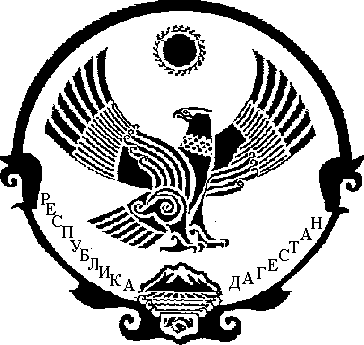 